1. https://mojedziecikreatywnie.pl/pobieranie/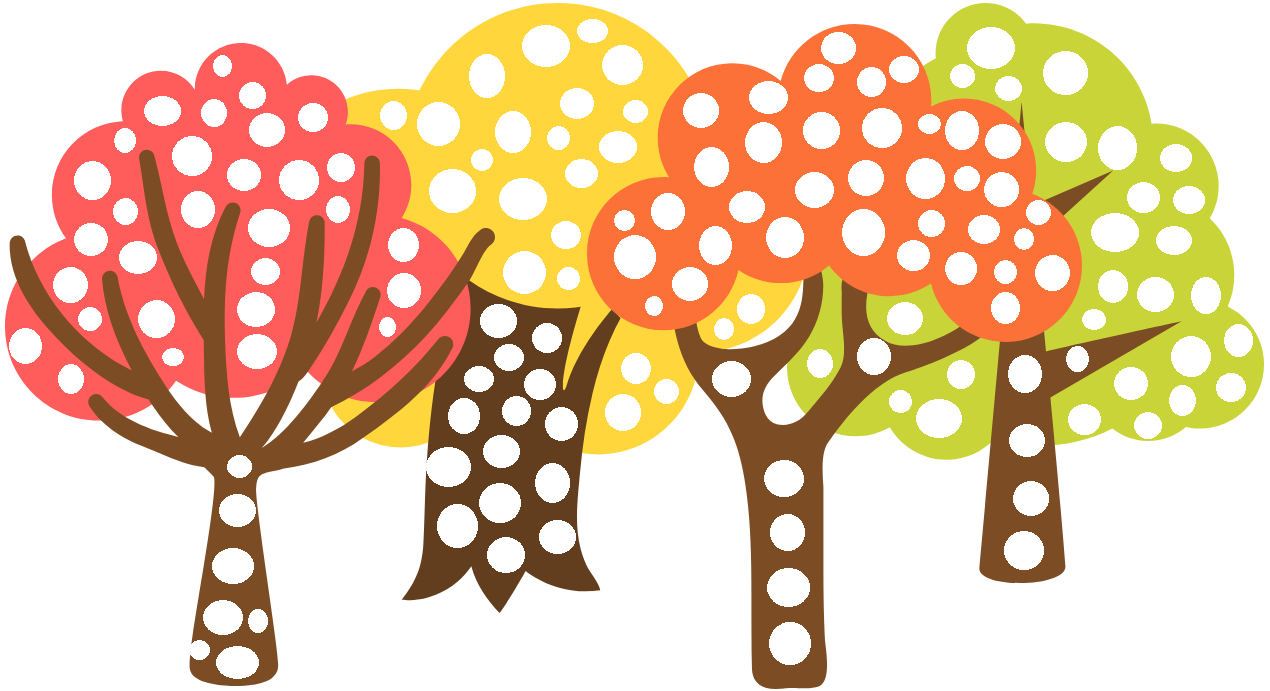 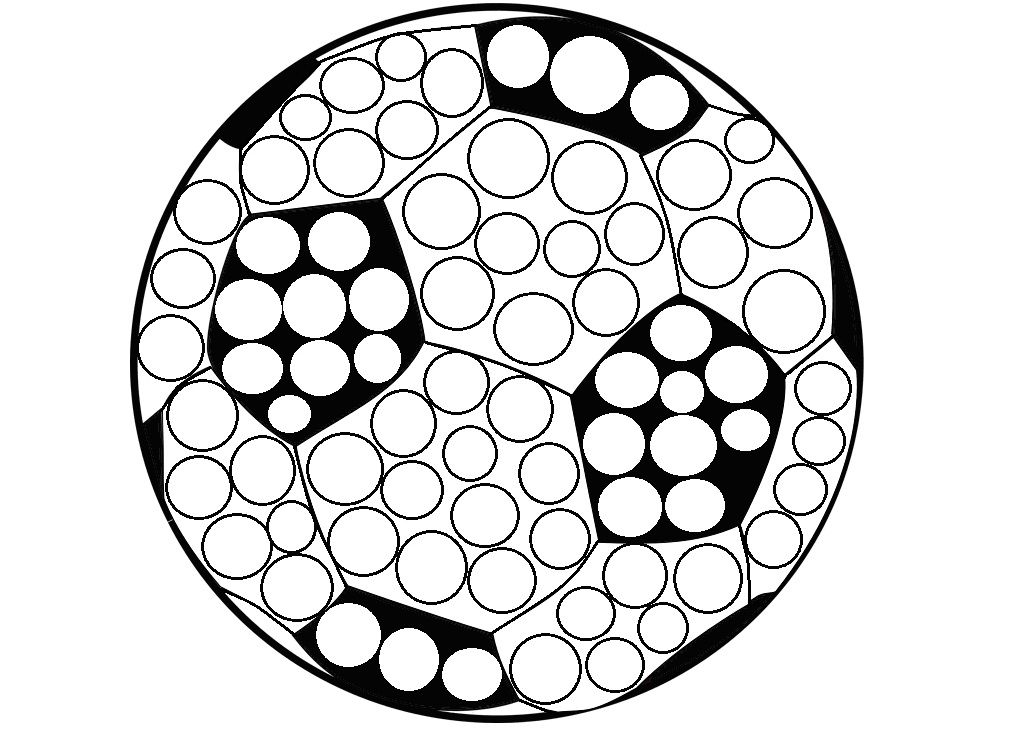 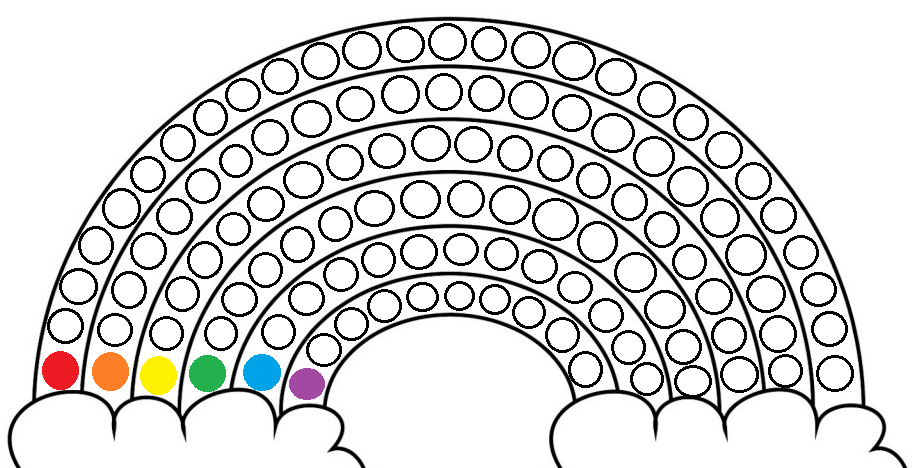 